Institution’s  Innovation councilActivity ReportIIC4 Sem 1- Q2  Important Day Celebration Activity- Academic Year 2021-22for IIC Institution’s  Innovation councilActivity ReportIIC4 Sem 1- Q2  Important Day Celebration Activity- Academic Year 2021-22for IIC Institution’s  Innovation councilActivity ReportIIC4 Sem 1- Q2  Important Day Celebration Activity- Academic Year 2021-22for IIC Program:National Energy Conservation Day(India)Important Day Celebration ActivityTitle  of activity:Awareness seminar about energy conservation and a rally on energy conservationTitle  of activity:Awareness seminar about energy conservation and a rally on energy conservationOrganizer:The Institution’s Innovation Council (IIC) in Association with EnSav club, EEE and ECE Departments.Name of coordinators:Mr.Jijin K M, AP, EEE DepartmentDate : 14/12/2021Time : 11.00am – 16.00pmVenue:  ME Seminar hall and Vazhayoor Panjayath for RallyName, designation of resource persons:Prof. Balakrishna PillaiMr.Rahul I R, AP, ECE DepartmentName, designation of resource persons:Prof. Balakrishna PillaiMr.Rahul I R, AP, ECE DepartmentName, designation of resource persons:Prof. Balakrishna PillaiMr.Rahul I R, AP, ECE DepartmentSummary of activity:The seminar started with the welcome address by Jijin , AP , EEE Department and followed by felicitations by Dr. Periasamy C. The speaker presented the innovative ideas for achieving energy utilization and conservation of  targets highlighting the various measures required for purpose. He focused on saving energy in houses,streets and industries. The session was ended by feedback and discussions. The rally was inaugurated by Dr.Sangheethaa -Principal. Then the students were divided into five groups. Each group carried pluck cards highlighting the importance of energy conservation in and around vazhayoor panjayath.  They distributed the bit notices to all the residences of the local villages. They emphasized the benefits of energy conservation in the premises of villagers. The villagers started realizing the energy saving, appreciated the initiatives taken by each groups   of VVIT and expressed their heartfelt gratitude.Summary of activity:The seminar started with the welcome address by Jijin , AP , EEE Department and followed by felicitations by Dr. Periasamy C. The speaker presented the innovative ideas for achieving energy utilization and conservation of  targets highlighting the various measures required for purpose. He focused on saving energy in houses,streets and industries. The session was ended by feedback and discussions. The rally was inaugurated by Dr.Sangheethaa -Principal. Then the students were divided into five groups. Each group carried pluck cards highlighting the importance of energy conservation in and around vazhayoor panjayath.  They distributed the bit notices to all the residences of the local villages. They emphasized the benefits of energy conservation in the premises of villagers. The villagers started realizing the energy saving, appreciated the initiatives taken by each groups   of VVIT and expressed their heartfelt gratitude.Summary of activity:The seminar started with the welcome address by Jijin , AP , EEE Department and followed by felicitations by Dr. Periasamy C. The speaker presented the innovative ideas for achieving energy utilization and conservation of  targets highlighting the various measures required for purpose. He focused on saving energy in houses,streets and industries. The session was ended by feedback and discussions. The rally was inaugurated by Dr.Sangheethaa -Principal. Then the students were divided into five groups. Each group carried pluck cards highlighting the importance of energy conservation in and around vazhayoor panjayath.  They distributed the bit notices to all the residences of the local villages. They emphasized the benefits of energy conservation in the premises of villagers. The villagers started realizing the energy saving, appreciated the initiatives taken by each groups   of VVIT and expressed their heartfelt gratitude.Benefit to faculty/students:Practical engineering skills     Knowledge acquisition            Familiarity with real-worldDecision Making skills as a leaderBenefit to faculty/students:Practical engineering skills     Knowledge acquisition            Familiarity with real-worldDecision Making skills as a leaderBenefit to faculty/students:Practical engineering skills     Knowledge acquisition            Familiarity with real-worldDecision Making skills as a leaderNo of participants: 37 (32Students and 5 Faculty)No of participants: 37 (32Students and 5 Faculty)No of participants: 37 (32Students and 5 Faculty)Assessment/remarks of participants:  The seminar was interesting, informative and interactive. The rally was really helpful to the villages, so that they were happy to save some money from their hard earnings.Assessment/remarks of participants:  The seminar was interesting, informative and interactive. The rally was really helpful to the villages, so that they were happy to save some money from their hard earnings.Assessment/remarks of participants:  The seminar was interesting, informative and interactive. The rally was really helpful to the villages, so that they were happy to save some money from their hard earnings.Documents accompanying: Snapshots of the session, posterDocuments accompanying: Snapshots of the session, posterDocuments accompanying: Snapshots of the session, poster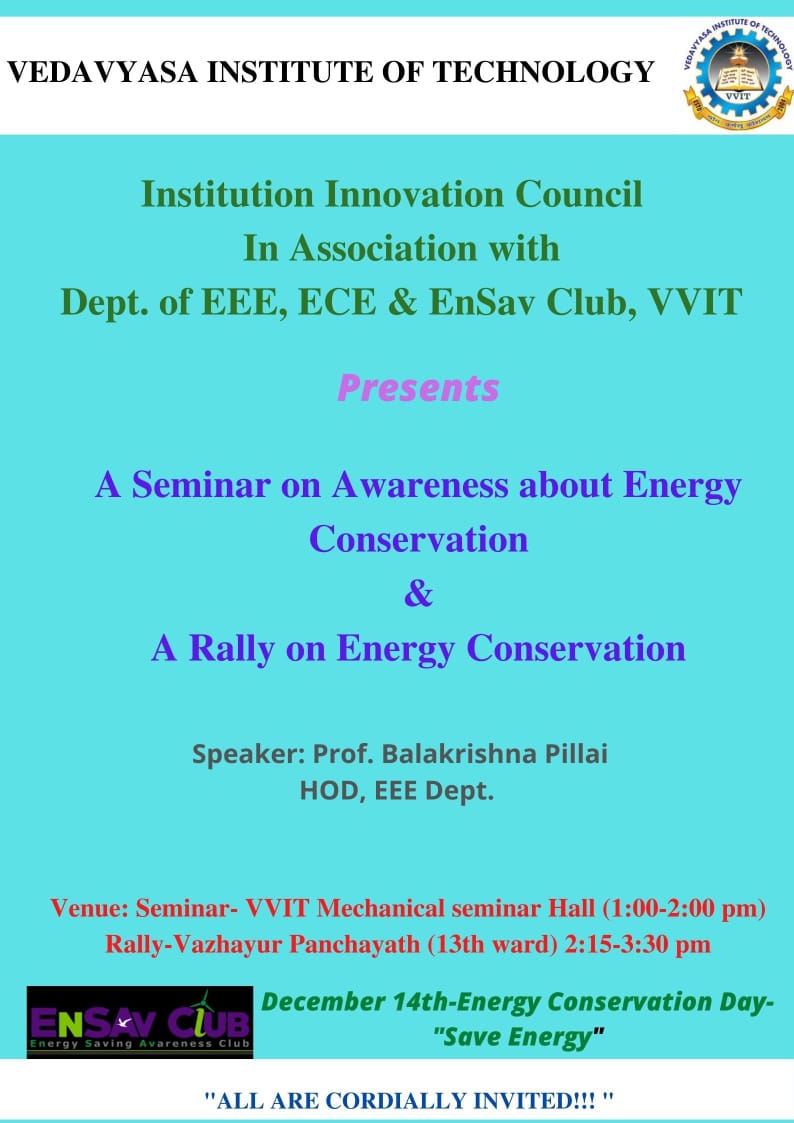 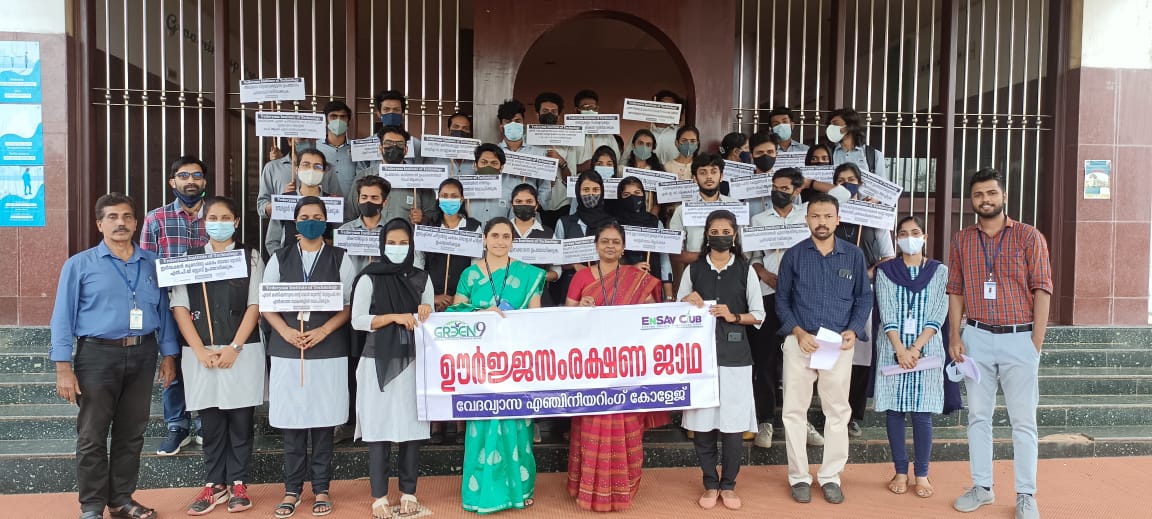 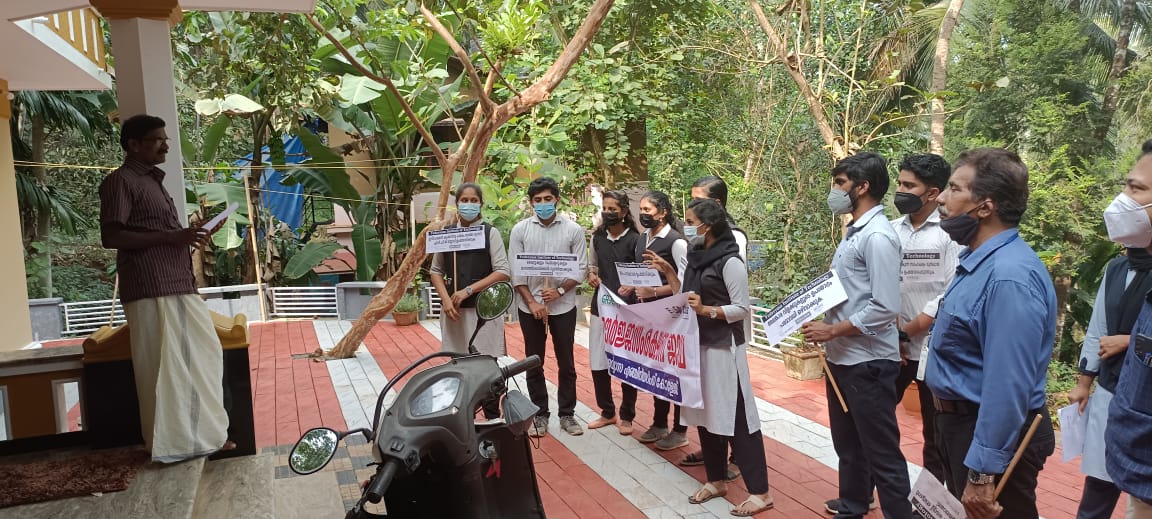 The activity was conducted during this semester and has given added benefits to student and faculty participants.Dr S. SangheethaaPrincipalThe activity was conducted during this semester and has given added benefits to student and faculty participants.Dr S. SangheethaaPrincipalThe activity was conducted during this semester and has given added benefits to student and faculty participants.Dr S. SangheethaaPrincipal